¡Un saludo para todas!programación de actividades semana 7Física 8 junio- sesión virtual -explicación del tema: Continuidad de los fluidos. 10 junio- sesión virtual y asignación de ejercicios para desarrollar. Matemáticas 11 junio- Sesión virtual – Explicación del tema: Inecuaciones y sus propiedades.   12 junio- sesión virtual y asignación de ejercicios para desarrollar.Los ejercicios se deben adjuntar al classroom.COLEGIO EMILIA RIQUELME   Actividades virtuales COLEGIO EMILIA RIQUELME   Actividades virtuales COLEGIO EMILIA RIQUELME   Actividades virtuales COLEGIO EMILIA RIQUELME   Actividades virtuales 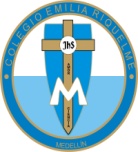 Fecha:8 de junio Asignatura:   Matemáticas y físicaGrado:11°Docente: Daniel Castaño AgudeloDocente: Daniel Castaño Agudelo